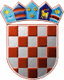 REPUBLIKA HRVATSKAOSJEČKO-BARANJSKA ŽUPANIJAOPĆINSKO IZBORNO POVJERENSTVOOPĆINE ERNESTINOVOKLASA: 013-03/19-02/5URBROJ: 2158/04-19-1Ernestinovo, 18. travnja 2019.Na osnovi članaka 51. Zakona o izboru vijeća i predstavnika nacionalnih manjina („Narodne novine“, broj 25/19, dalje: Zakon) Općinsko izborno povjerenstvo Općine Ernestinovo na sjednici održanoj 16. travnja 2019. donijelo je R J E Š E N J EO ODREĐIVANJU BIRAČKIH MJESTANA PODRUČJU OPĆINE ERNESTINOVONa području Općine Ernestinovo određuju se biračka mjesta:Biračko mjesto broj 1. u Ernestinovu, Osnovna škola Ernestinovo, Školska 1, na kojem će glasovati birači ALBANSKE, BOŠNJAČKE, CRNOGORSKE, MAĐARSKE, MAKEDONSKE, NJEMAČKE, ROMSKE, RUSINSKE, SLOVAČKE, SLOVENSKE i SRPSKE nacionalne manjine s prebivalištem u Ernestinovu i Divošu.Biračko mjesto broj 2. u Laslovu, Osnovna škola Laslovo, Školska 1, na kojem će glasovati birači ALBANSKE, BOŠNJAČKE, CRNOGORSKE, MAĐARSKE, MAKEDONSKE, NJEMAČKE, ROMSKE, RUSINSKE, SLOVAČKE, SLOVENSKE i SRPSKE nacionalne manjine s prebivalištem u Laslovu.PREDSJEDNICAEržebet Vig-Simunić, v. r.